ГУБЕРНАТОР ЯРОСЛАВСКОЙ ОБЛАСТИУКАЗот 14 апреля 2014 г. N 151ОБ УТВЕРЖДЕНИИ ПОЛОЖЕНИЯ О СОВЕТЕ ПО ПОДДЕРЖКЕБЛАГОТВОРИТЕЛЬНОЙ ДЕЯТЕЛЬНОСТИ В ЯРОСЛАВСКОЙ ОБЛАСТИВ соответствии с Законом Ярославской области от 6 декабря 2012 г. N 57-з "О государственной поддержке благотворительной деятельности и добровольчества (волонтерства) в Ярославской области"(в ред. Указа Губернатора ЯО от 09.01.2023 N 1)ПОСТАНОВЛЯЮ:1. Утвердить прилагаемое Положение о Совете по поддержке благотворительной деятельности в Ярославской области.2. Контроль за исполнением указа возложить на заместителя Губернатора области, курирующего вопросы внутренней политики.(в ред. Указа Губернатора ЯО от 09.01.2023 N 1)3. Указ вступает в силу с момента подписания.Губернатор областиС.Н.ЯСТРЕБОВУтвержденоуказомГубернатора областиот 14.04.2014 N 151ПОЛОЖЕНИЕО СОВЕТЕ ПО ПОДДЕРЖКЕ БЛАГОТВОРИТЕЛЬНОЙ ДЕЯТЕЛЬНОСТИВ ЯРОСЛАВСКОЙ ОБЛАСТИ1. Общие положения1.1. Совет по поддержке благотворительной деятельности в Ярославской области (далее - Совет) создается в соответствии с Законом Ярославской области от 6 декабря 2012 г. N 57-з "О государственной поддержке благотворительной деятельности и добровольчества (волонтерства) в Ярославской области" в целях поддержки благотворительной деятельности и обеспечения взаимодействия органов государственной власти Ярославской области и участников благотворительной деятельности.(в ред. Указа Губернатора ЯО от 09.01.2023 N 1)1.2. В состав Совета входят представители благотворительных организаций и иные представители общественности, депутаты Ярославской областной Думы, члены Общественной палаты Ярославской области и представители исполнительных органов Ярославской области.(в ред. Указа Губернатора ЯО от 09.01.2023 N 1)1.3. Совет не является юридическим лицом.1.4. В своей деятельности Совет руководствуется Конституцией Российской Федерации, законами и иными нормативными правовыми актами Российской Федерации, законами и иными нормативными правовыми актами Ярославской области и настоящим Положением.2. Задачи Совета(в ред. Указа Губернатора ЯО от 09.01.2023 N 1)Основными задачами Совета являются:- определение приоритетных направлений благотворительной деятельности;- обеспечение взаимодействия между органами государственной власти Ярославской области и участниками благотворительной деятельности;- разработка предложений по государственной поддержке благотворительной деятельности на территории Ярославской области;- подготовка предложений и направление рекомендаций об адресном оказании благотворительной помощи;- направление в органы государственной власти рекомендаций о поощрении благотворителей и добровольцев (волонтеров);- рассмотрение проектов нормативных правовых актов Ярославской области, направленных на поддержку и развитие благотворительной деятельности, подготовка предложений по совершенствованию законодательства в указанной сфере;- популяризация благотворительности, формирование положительного общественного мнения по отношению к благотворительной деятельности, благотворителям и добровольцам (волонтерам).3. Организационная структура и порядок формирования Совета3.1. Состав Совета формируется сроком на три года. Срок полномочий Совета прекращается со дня проведения заседания Совета в новом составе.3.2. В состав Совета входит 16 человек, включая председателя Совета, заместителя председателя Совета, секретаря Совета и 13 членов Совета.(п. 3.2 в ред. Указа Губернатора ЯО от 09.01.2023 N 1)3.3. Состав Совета утверждается Губернатором области на принципах равного представительства в нем представителей благотворительных организаций и иных представителей общественности, депутатов Ярославской областной Думы, членов Общественной палаты Ярославской области и представителей исполнительных органов Ярославской области.(п. 3.3 в ред. Указа Губернатора ЯО от 09.01.2023 N 1)3.4. Досрочное прекращение полномочий члена Совета осуществляется в случаях:- решения Губернатора области о прекращении полномочий члена Совета;- подачи членом Совета заявления о выходе из состава Совета;- неспособности члена Совета по состоянию здоровья участвовать в работе Общественной палаты Ярославской области;- признания члена Совета недееспособным, безвестно отсутствующим или умершим на основании решения суда, вступившего в законную силу;- смерти члена Совета.3.5. В случае досрочного прекращения полномочий члена Совета новый член Совета назначается Губернатором области.4. Права и обязанности членов Совета4.1. Члены Совета имеют право:- принимать решения в пределах своей компетенции по вопросам создания условий и развития благотворительной деятельности в области;- определять перечень учреждений, организаций и лиц, в наибольшей степени нуждающихся в оказании благотворительной помощи;- заслушивать на своих заседаниях представителей органов государственной власти и органов местного самоуправления муниципальных образований области, учреждений, предприятий и организаций по вопросам, относящимся к компетенции Совета;- запрашивать и получать в установленном законом порядке информацию о деятельности органов государственной власти Российской Федерации, Ярославской области и органов местного самоуправления муниципальных образований области, некоммерческих организаций и иных организаций Ярославской области и Российской Федерации в сфере благотворительной деятельности;- вносить в органы государственной власти Ярославской области и органы местного самоуправления муниципальных образований области предложения по совершенствованию благотворительной деятельности в Ярославской области;- создавать из числа членов Совета и привлекаемых специалистов в соответствующих областях деятельности рабочие группы, комиссии для оперативной и качественной подготовки выносимых на рассмотрение Совета материалов;- вносить рекомендации о награждении лиц, занимающихся благотворительной деятельностью, наградами Ярославской области;- осуществлять иные полномочия в соответствии с законодательством.4.2. Члены Совета обязаны:- посещать и активно участвовать в работе заседаний и иных мероприятий Совета;- качественно и своевременно выполнять решения Совета;- осуществлять свою работу в составе Совета на принципах честности, беспристрастности и объективности.5. Порядок деятельности Совета5.1. Совет осуществляет свою деятельность через заседания Совета и проведение работы членами Совета в промежутке между заседаниями в рамках своей компетенции.5.2. Заседание Совета может проводиться как в плановом порядке, так и созываться по инициативе членов Совета, но не реже раза в год. Заседание Совета является правомочным, если на нем присутствует не менее половины от его состава. Заседание Совета ведет председатель Совета, а в его отсутствие - заместитель председателя Совета.(в ред. Указа Губернатора ЯО от 09.01.2023 N 1)5.3. Решения Совета принимаются на его заседании простым большинством голосов от числа присутствующих путем открытого голосования. В случае равенства голосов решающий голос имеет председательствующий на заседании. Особое мнение членов Совета прикладывается к решению Совета. Члены Совета не могут принимать участие в голосовании, если они являются представителями организаций, претендующих на оказание благотворительной помощи.5.4. Протокол заседания подписывается председательствующим на заседании и секретарем Совета не позднее 3 рабочих дней со дня проведения заседания Совета и рассылается членам Совета и иным заинтересованным лицам и организациям.(п. 5.4 в ред. Указа Губернатора ЯО от 09.01.2023 N 1)5.5. В промежутках между заседаниями Совета члены Совета ведут свою работу в рамках своей компетенции и в соответствии с решениями, принятыми на заседаниях Совета.5.6. Члены Совета не вправе делегировать свои полномочия иным лицам.5.7. Все члены Совета осуществляют свою деятельность на безвозмездной основе.5.8. Решения Совета носят рекомендательный характер.6. Председатель Совета, заместитель председателя Советаи секретарь Совета(в ред. Указа Губернатора ЯО от 09.01.2023 N 1)6.1. Председатель Совета:- обеспечивает регулярный созыв и ведет заседание Совета;- подписывает протоколы заседаний Совета;- осуществляет координацию взаимодействия членов Совета между собой, а также с органами государственной власти области и органами местного самоуправления муниципальных образований области, некоммерческими организациями, меценатами, благотворителями и лицами, нуждающимися в оказании благотворительной помощи.6.2. Заместитель председателя Совета исполняет функции председателя Совета в его отсутствие или по согласованию с председателем Совета.6.3. Секретарь Совета ведет протокол заседания Совета, осуществляет подсчет голосов в ходе голосования по вопросам повестки заседания Совета.В случае отсутствия секретаря Совета обязанность по ведению протокола возлагается на председателя Совета.(п. 6.3 введен Указом Губернатора ЯО от 09.01.2023 N 1)7. Обеспечение работы СоветаОрганизационное, методическое, информационно-техническое, материальное и иное обеспечение деятельности Совета осуществляет уполномоченный орган исполнительной власти Ярославской области, определяемый Правительством Ярославской области.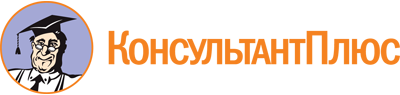 Указ Губернатора ЯО от 14.04.2014 N 151
(ред. от 09.01.2023)
"Об утверждении Положения о Совете по поддержке благотворительной деятельности в Ярославской области"Документ предоставлен КонсультантПлюс

www.consultant.ru

Дата сохранения: 12.06.2023
 Список изменяющих документов(в ред. Указа Губернатора ЯО от 09.01.2023 N 1)Список изменяющих документов(в ред. Указа Губернатора ЯО от 09.01.2023 N 1)